Pielikums Nr.1* - 7 tirdzniecības vietu izveidošanai** - 7 tirdzniecības vietu ( 7x 18 m2) izveidošanai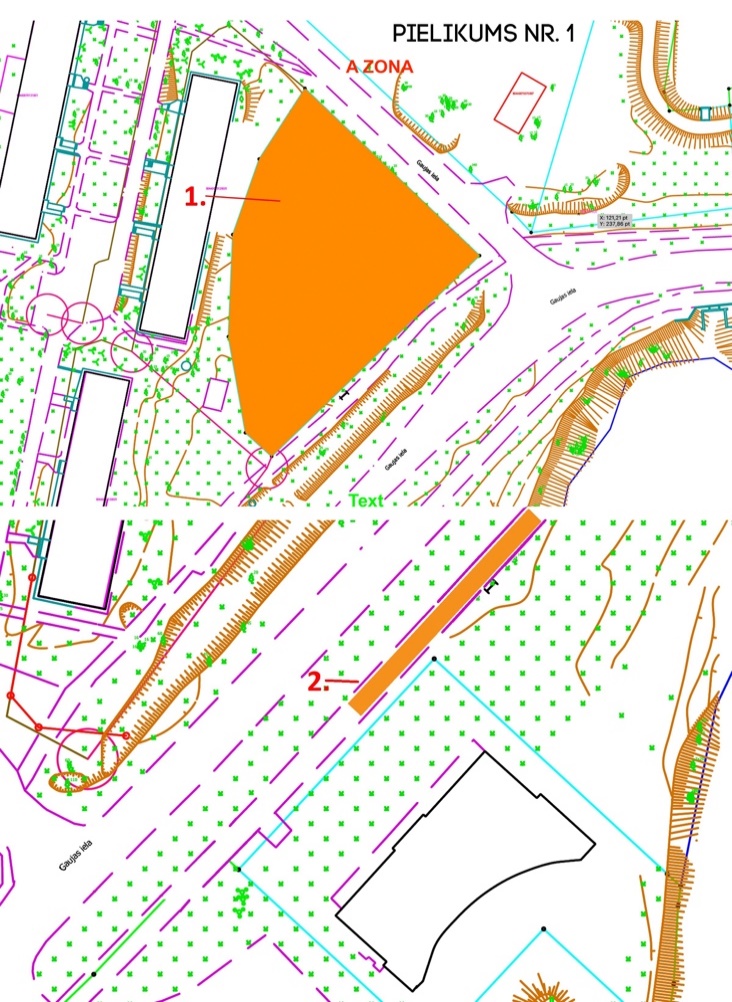 Nomas objektsZemes nomas mērķisIznomājamo vietu skaitsIznomājamo vietu numuri teritorijas plānāVienas iznomātās vietas platībaVienas
iznomātās vietas nosacītā cena bez PVN (euro)PVN(euro)Nosacītā cena ar PVN (euro)Izsoles solis (euro)Gaujas ielas skvēriunGaujas iela 18Sabiedriskās ēdināšanas un alkohola tirdzniecības nodrošināšanai21* un 2**2929 m2un126 m213 0002 73015 730500